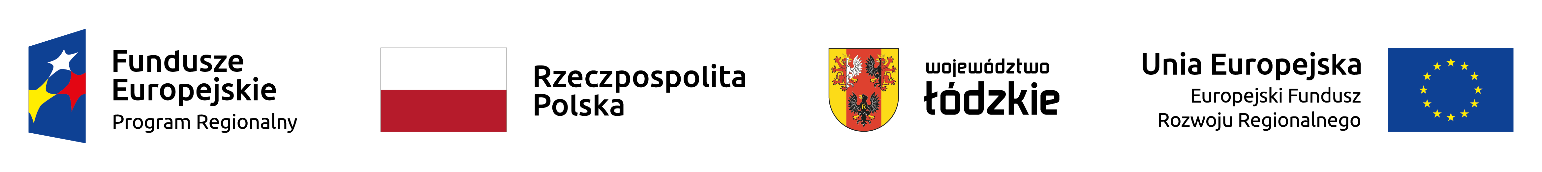 														Załącznik do uchwały nr 386/23														Zarządu Województwa Łódzkiego 														z dnia 09 maja 2023 r.Informacja o projekcie wybranym do dofinansowania ze środków Europejskiego Funduszu Rozwoju Regionalnego znajdującym się w Wykazie projektów zidentyfikowanych w ramach trybu pozakonkursowego, stanowiącym załącznik nr 4 do Szczegółowego opisu osi priorytetowych Regionalnego Programu Operacyjnego Województwa Łódzkiego na lata 2014-2020Informacja o projekcie wybranym do dofinansowania ze środków Europejskiego Funduszu Rozwoju Regionalnego znajdującym się w Wykazie projektów zidentyfikowanych w ramach trybu pozakonkursowego, stanowiącym załącznik nr 4 do Szczegółowego opisu osi priorytetowych Regionalnego Programu Operacyjnego Województwa Łódzkiego na lata 2014-2020Informacja o projekcie wybranym do dofinansowania ze środków Europejskiego Funduszu Rozwoju Regionalnego znajdującym się w Wykazie projektów zidentyfikowanych w ramach trybu pozakonkursowego, stanowiącym załącznik nr 4 do Szczegółowego opisu osi priorytetowych Regionalnego Programu Operacyjnego Województwa Łódzkiego na lata 2014-2020Informacja o projekcie wybranym do dofinansowania ze środków Europejskiego Funduszu Rozwoju Regionalnego znajdującym się w Wykazie projektów zidentyfikowanych w ramach trybu pozakonkursowego, stanowiącym załącznik nr 4 do Szczegółowego opisu osi priorytetowych Regionalnego Programu Operacyjnego Województwa Łódzkiego na lata 2014-2020Informacja o projekcie wybranym do dofinansowania ze środków Europejskiego Funduszu Rozwoju Regionalnego znajdującym się w Wykazie projektów zidentyfikowanych w ramach trybu pozakonkursowego, stanowiącym załącznik nr 4 do Szczegółowego opisu osi priorytetowych Regionalnego Programu Operacyjnego Województwa Łódzkiego na lata 2014-2020Informacja o projekcie wybranym do dofinansowania ze środków Europejskiego Funduszu Rozwoju Regionalnego znajdującym się w Wykazie projektów zidentyfikowanych w ramach trybu pozakonkursowego, stanowiącym załącznik nr 4 do Szczegółowego opisu osi priorytetowych Regionalnego Programu Operacyjnego Województwa Łódzkiego na lata 2014-2020Informacja o projekcie wybranym do dofinansowania ze środków Europejskiego Funduszu Rozwoju Regionalnego znajdującym się w Wykazie projektów zidentyfikowanych w ramach trybu pozakonkursowego, stanowiącym załącznik nr 4 do Szczegółowego opisu osi priorytetowych Regionalnego Programu Operacyjnego Województwa Łódzkiego na lata 2014-2020Informacja o projekcie wybranym do dofinansowania ze środków Europejskiego Funduszu Rozwoju Regionalnego znajdującym się w Wykazie projektów zidentyfikowanych w ramach trybu pozakonkursowego, stanowiącym załącznik nr 4 do Szczegółowego opisu osi priorytetowych Regionalnego Programu Operacyjnego Województwa Łódzkiego na lata 2014-2020Lp.Numer wniosku o dofinansowanieNazwa WnioskodawcyTytuł projektuCałkowita wartość projektu (PLN)Dofinansowanie (PLN)Wnioskowane dofinansowanie z EFRR (PLN)Procent przyznanych punktów1.WND-RPLD.06.03.01-10-0001/17Miasto ŁódźRewitalizacja Obszarowa Centrum Łodzi – Projekt 5222 831 553,3075 933 090,4268 862 701,1082,95 %